Application form 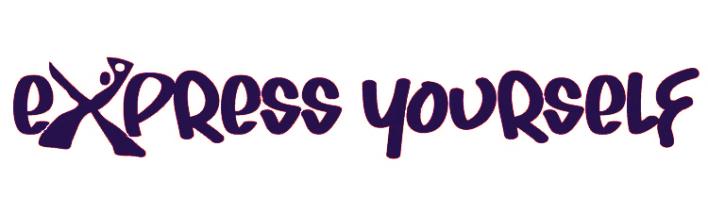 All information entered into this form will be treated confidentially. More information may be required during the programme. City Arts is registered under the Data Protection Act 1998.Referrer detailsThe referrer could be a professional (social worker, nurse, doctor, teacher, youth worker, etc.) or a parent/carer can fill this section inSignature:Date:Please forward to: Alma Solarte-Tobon, City Arts, 11-13 Hockley, Nottingham, NG1 1FH or via email: alma@city-arts.org.ukName of young person:Date of birth:Name of parent/ carer:Name of parent/ carer:Phone Number:Email:Address: Postcode:Anything we need to be aware of: medical/disabilities/dietary requirementsAnything we need to be aware of: medical/disabilities/dietary requirementsWould you like to be added to our mailing list? Yes/No     (delete as appropriate)Name:Job title:Address: Postcode:Telephone:Email:Email:In what capacity do you know the young person:In what capacity do you know the young person:Reason for referral:Reason for referral:What benefits do you hope the young person will gain from attending Express Yourself?What benefits do you hope the young person will gain from attending Express Yourself?